DOBER TEKPRIDRŽUJEMO SI PRAVICODO SPREMEMBE JEDILNIKA ZARADI DOBAVE SUROVIN DOBAVITELJEV in PRILAGODTIVE JEDILNIKA STAROSTI OTROK. DNEVNO JE OTROKOM NA VOLJO VODA ALI ČAJ.Z zeleni pisavo: LOKALNO PRIDELANOLEGENDA: snovi ali proizvodi, ki povzročajo alergijo ali preobčutljivost:G. Žita, ki vsebujejo gluten, R. Raki in proizvodi iz rakov, J. Jajca in proizvodi iz jajc, Ri. Ribe in proizvodi iz rib, A. Arašid (kikiriki) in proizvodi iz arašidov, S. Zrnje soje inproizvodi iz soje, L. Mleko in mlečni izdelki (vsebujejo laktozo), O. Oreški, Z. Listna zelena in proizvodi iz nje, Go. Gorčično seme ali proizvodi iz njega, Se. Sezamovo seme ali proizvodi iz njega, Ž. Žveplov dioksid ali sulfiti v koncentraciji (več kot 10 mg/kg ali 10 mg/l glede na skupni SO2), B. Volčji bob in proizvodi iz njega, M. Mehkužci in proizvodi iz njih.DOBER TEKPRIDRŽUJEMO SI PRAVICODO SPREMEMBE JEDILNIKA ZARADI DOBAVE SUROVIN DOBAVITELJEV in PRILAGODTIVE JEDILNIKA STAROSTI OTROK. DNEVNO JE OTROKOM NA VOLJO VODA ALI ČAJ.Z zeleni pisavo: LOKALNO PRIDELANOLEGENDA: snovi ali proizvodi, ki povzročajo alergijo ali preobčutljivost:G. Žita, ki vsebujejo gluten, R. Raki in proizvodi iz rakov, J. Jajca in proizvodi iz jajc, Ri. Ribe in proizvodi iz rib, A. Arašid (kikiriki) in proizvodi iz arašidov, S. Zrnje soje inproizvodi iz soje, L. Mleko in mlečni izdelki (vsebujejo laktozo), O. Oreški, Z. Listna zelena in proizvodi iz nje, Go. Gorčično seme ali proizvodi iz njega, Se. Sezamovo seme ali proizvodi iz njega, Ž. Žveplov dioksid ali sulfiti v koncentraciji (več kot 10 mg/kg ali 10 mg/l glede na skupni SO2), B. Volčji bob in proizvodi iz njega, M. Mehkužci in proizvodi iz njih.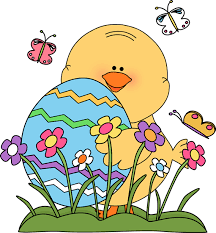 DOBER TEKPRIDRŽUJEMO SI PRAVICODO SPREMEMBE JEDILNIKA ZARADI DOBAVE SUROVIN DOBAVITELJEV in PRILAGODTIVE JEDILNIKA STAROSTI OTROK. DNEVNO JE OTROKOM NA VOLJO VODA ALI ČAJ.Z zeleni pisavo: LOKALNO PRIDELANOLEGENDA: snovi ali proizvodi, ki povzročajo alergijo ali preobčutljivost:G. Žita, ki vsebujejo gluten, R. Raki in proizvodi iz rakov, J. Jajca in proizvodi iz jajc, Ri. Ribe in proizvodi iz rib, A. Arašid (kikiriki) in proizvodi iz arašidov, S. Zrnje soje inproizvodi iz soje, L. Mleko in mlečni izdelki (vsebujejo laktozo), O. Oreški, Z. Listna zelena in proizvodi iz nje, Go. Gorčično seme ali proizvodi iz njega, Se. Sezamovo seme ali proizvodi iz njega, Ž. Žveplov dioksid ali sulfiti v koncentraciji (več kot 10 mg/kg ali 10 mg/l glede na skupni SO2), B. Volčji bob in proizvodi iz njega, M. Mehkužci in proizvodi iz njih.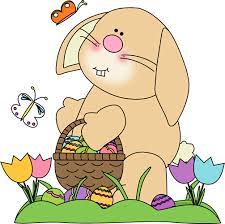 DANZAJTRKKOSILOPOPOLDANSKA MALICAPON4.4.EKO KORUZNI ZDROB na DOMAČEM MLEKU (EKO) (L, G), čokoladni posip (G), hruškaKokošja juha z DOMAČIMI REZANCI (G, Z), njoki, piščančji trakci v sirni omaki (G, kitajsko zelje v solatiMakova štručka (G, S), 100% naravni gosti sokTOR5.4.Polnozrnat kruh (G, S, Se), sirni namaz (L), mešana zelenjava (korenje, paprika, kumara)Kostna juha z ribano kašo (G, Z), mesna lazanja (G, S, J, L), RDEČA PESA V SOLATI (EKO)Ovseni kruh (G, S), jabolkoSRE6.4.Črna žemlja (G, S), piščančja prsa salama, sir (L), kisle kumarice, zeliščni čaj z medomPasulj s kranjsko klobaso (G), KORENČKOV BISKVIT S SMETANO (G, O, J, L)Skutin zavitek (G, S, L), hruškaČET7.4.DOMAČ JAJČNI NAMAZ (L, J), ovseni kruh (G, S), sadni čaj z limono, paprikaKorenčkova juha, goveji strogano (G), pire krompir, fižolova solataSadni krožnik, grisin palčke (G, S)PET8.4.DOMAČ RŽENI KRUH (G), maslo (L), med/MEDENKA, bela kava (L, G), jabolkošpinačna juha, kapski file (riba), EKO KUS-KUS z grahom, zelena solataSirova štručka (G, S, L), korenčekDANZAJTRKKOSILOPOPOLDANSKA MALICAPON11.4.EKO PIRIN ZDROB na DOMAČEM MLEKO (EKO) (G, L), kakavov posip (G), bananaKostna juha z DOMAČO RIBANO KAŠO (G, J, Z), puranji trakci v zelenjavni omaki, KRUHOVA REZINA (G), zelena solataKoruzni kruh (G, S), piščančja posebna salama, paprikaTOR12.4.carski praženec (G, J, L), JABOLČNI KOMPOTGoveja juha z zvezdicami (G, Z), svinjska pečenka, EKO AJDOVA KAŠA z gobicami, zelena solata s koruzoSezamova štručka (G, S, Se), zelenjavni krožnikSRE13.4.Temni kruh (G, S), hrenovka, sadni čaj, jabolkoKokošja juha z DOMAČIMI REZANCI (G, Z, J), EKO PERESNIKI v lososovi omaki (G, Ri, L), berivka v solatiSadna skuta (L), bananaČET14.4.DOMAČ KOKOŠJI NAMAZ (L), ovseni kruh (G, S), zeliščni čaj, kisle kumariceBrokoli juha, džuveč riž, piščančja nabodala, zelje v solati z rdečim fižolomJabolka, šunka-sir štručka (G, S)PET15.4.DOMAČ JOGURT-BANANA (L), VELIKONOČNI ZAJČEK/PIŠČANČEK (G), jabolkoCvetačna juha, pražen krompir, zelenjavni zrezki (J), zelena solataDOMAČI KEKSI (EKO), ananasDANZAJTRKKOSILOPOPOLDANSKA MALICAPON18.4.VELIKONOČNI PONEDELJEKTOR19.4.Mlečni usukanci (L, G, J) z aromo vanilje na DOMAČEM MLEKU, bananaGrahova juha, RIBJI POLPETI (J, G, Ri), pire krompir, kitajsko zelje v solatiTemna žemlja (G, S), rezina sira (L), kumariceSRE20.4.Kraljeva fit štručka (G, S, Se), piščančja posebna salama, korenček, sadni čajminionska juha (G, Z), piščančja bedra, mlinci, dušeno zeljeOvseni kruh (G, S), tunin namaz (L, Ri)ČET21.4.polnozrnat kruh (G, S; Se), umešana jajčka (J), sadni čaj, jabolkoLečina juha, DOMAČA JABOLČNA PITA (G, J, L), EKO LIMONADAJogurt (L), kiviPET22.4.Ajdov kruh (G, S), kisla smetana (L), EKO MALININA MARMELADA, mleko (L), kiviPrežganka (G, J), mesni kaneloni (G, S, J), pirina rižota s korenjem (G), zelena solataSkutin zavitek (G, S, L), mandarinaDANZAJTRKKOSILOPOPOLDANSKA MALICAPON25.4.EKO MLEČNI RIŽ (L), čokoladni posip (G), bananaŠpargljeva juha, DOMAČI/EKO ŠPAGETI (G), paradižnikova omaka z mletim puranjim mesom, RDEČA PESA V SOLATI (EKO)Ajdov kruh (G, S), piščančja pašteta, korenčekTOR26.4.Pica (G, S, L), zeliščni čaj, jabolkoGolaž, polenta (G), NARASTEK S PROSENO KAŠO IN JABOLKI (G, L, J)Makova štručka (G, S), sadni krožnikSRE27.4.PRAZNIKČET28.4.Obloženi kruhki (G, S; L), korenček, zeliščni čajZelenjavna juha, skutini štruklji z drobtinicami (G, L, G)Sadni jogurt (L), jabolkoPET29.4.Polnozrnat kruh (G, S, Se), rezina sira (L), paprika, sadni čajKokošja juha (G, Z), Paniran puranji zrezek, testeninska solata, EKO LIMONADASadni krožnik, grisin palčke (G, S)MALICAKOSILOPOPOLDANSKA MALICAPON2.5PRAZNIKTOR3.5.DOMAČA SEZAMOVA ŠTRUČKA (G, S, Se), sir (L), kakav (L, G), jabolko Čufti v paradižnikovi omaki, pire krompir, SADNI KOMPOTZelenjavni namaz (L), koruzni kruh (G, S), kumariceSRE4.5.DOMAČ RIBJI NAMAZ (L, Ri), polnozrnat kruh (G, S, Se), sadni čaj, korenčekGoveja juha z zvezdicami (G,Z), krompirjeva musaka (L, J), RDEČA PESA V SOLATI (EKO)ČET5.5.KEFIR (L), EKO KORUZNI KOSMIČI (G), hruškaČesnova kremna juha (L), paniran ribji file (G, J, Ri), krompirjeva solata, EKO LIMONADASirova štručka (G, S, L), zelenjavni krožnikPET6.5.Temni kruh (G, S), pašteta, paprika, sadni čajpiščančja obara z žličniki (G), DOMAČ BUHTELJ (G, J), MANGO IN ANANAS KOMPOTGrški jogurt (L), sezam štručka (G, S, Se)